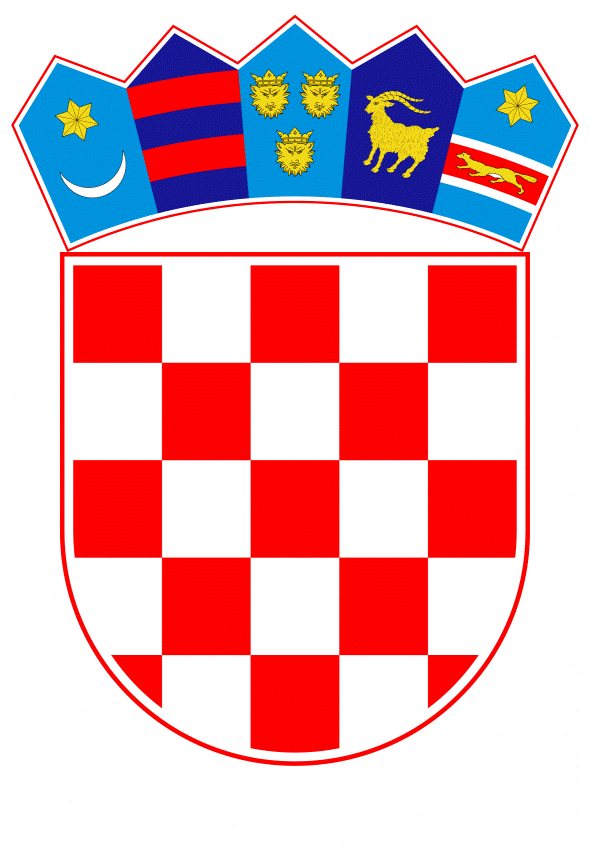 VLADA REPUBLIKE HRVATSKEZagreb, 29. prosinac 2022.______________________________________________________________________________________________________________________________________________________________________________________________________________________________MINISTARSTVO GOSPODARSTVA I ODRŽIVOG RAZVOJA										PRIJEDLOGUREDBAO IZMJENI I DOPUNI UREDBE O OTKLANJANJU POREMEĆAJA NA DOMAĆEM TRŽIŠTU ENERGIJEZagreb, prosinac 2022.Na temelju članka 26. Zakona o energiji („Narodne novine“, br. 120/12., 14/14., 102/15. i 68/18.) i članka 30. stavka 1. Zakona o Vladi Republike Hrvatske („Narodne novine“, br. 150/11., 119/14., 93/16., 116/18. i 80/22.), a u vezi s člankom 120. Zakona o tržištu električne energije („Narodne novine“, br. 111/21.) i člankom 5. Zakona o tržištu plina („Narodne novine“, br. 18/18. i 23/20.), Vlada Republike Hrvatske je na sjednici održanoj _________ 2022. donijelaU R E D B U O IZMJENI I DOPUNI UREDBE O OTKLANJANJU POREMEĆAJA NA DOMAĆEM TRŽIŠTU ENERGIJEČlanak 1. U Uredbi o otklanjanju poremećaja na domaćem tržištu energije („Narodne novine“, br. 104/22., 106/22. i 121/22.), iza članka 1. dodaje se članak 1.a koji glasi:„Članak 1.aOvom Uredbom osigurava se provedba članaka 1. do 5. i članaka 13. do 22. slijedećeg akta Europske unije:- Uredbe Vijeća (EU) 2022/1854 od 6. listopada 2022. o hitnoj intervenciji za rješavanje pitanja visokih cijena energije (SL L 261 od 7.10.2022).“ Članak 2.U članku 2. stavci 1. i 2. mijenjaju se i glase:„(1) Ovom Uredbom određuje se cijena radne energije u iznosu od 0,070276 EUR/kWh za kupce iz kategorije kućanstvo sukladno propisu kojim se regulira tržište električne energije po jedinstvenoj tarifi, odnosno za kupce s višom i nižom tarifom u iznosu od 0,074789 EUR/kWh u višoj tarifi (VT) i iznosu od 0,036697 EUR/kWh u nižoj tarifi (NT) za kupce iz kategorije kućanstvo, do visine 2.500 kWh ukupne šestomjesečne potrošnje električne energije.(2) Ovom Uredbom određuje se cijena radne energije u iznosu od 0,070276 EUR/kWh za kupce iz kategorije poduzetništvo sukladno propisu kojim se regulira tržište električne energije po jedinstvenoj tarifi, odnosno za kupce s višom i nižom tarifom u iznosu od 0,074789 EUR/kWh u višoj tarifi (VT) i iznosu od 0,036697 EUR/kWh u nižoj tarifi (NT), odnosno za kupce iz kategorije poduzetništvo do visine 250.000 kWh ukupne šestomjesečne potrošnje električne energije, za koje se, za razliku potrošene energije od visine 250.000 kWh do 2.500.000 kWh ukupne šestomjesečne potrošnje primjenjuje jedinstvena maksimalna cijena u iznosu od 0,18 EUR/kWh, odnosno za koje se, za razliku potrošene energije iznad 2.500.000 kWh ukupne šestomjesečne potrošnje primjenjuje jedinstvena maksimalna cijena u iznosu od 0,23 EUR/kWh.U stavku 3. riječi: „Ovom Uredbom određuje se cijena radne energije u iznosu od 0,5295 kn/kWh (0,07 EUR/kWh) za kupce po jedinstvenoj tarifi, odnosno za kupce s višom i nižom tarifom u iznosu od 0,5635 kn/kWh (0,07 EUR/kWh) u višoj tarifi (VT) i iznosu od 0,2765 kn/kWh (0,04 EUR/kWh) u nižoj tarifi (NT) sukladno propisu kojim se regulira tržište električne energije za sljedeće kupce iz kategorije poduzetništvo, bez obzira na njihovu ukupnu šestomjesečnu potrošnju električne energije:“ zamjenjuju se riječima: „Ovom Uredbom određuje se cijena radne energije u iznosu od 0,070276 eur/kWh za kupce po jedinstvenoj tarifi, odnosno za kupce s višom i nižom tarifom u iznosu od 0,074789 eur/kWh u višoj tarifi (VT) i iznosu od 0,036697 eur/kWh u nižoj tarifi (NT) sukladno propisu kojim se regulira tržište električne energije za sljedeće kupce iz kategorije poduzetništvo, bez obzira na njihovu ukupnu šestomjesečnu potrošnju električne energije:“.U točki 1. iza riječi: „Ministarstvu kulture i medija“ stavlja se zarez i dodaju se riječi:                  „kao i integrativne i zaštitne radionice te osobe s invaliditetom koje se samozapošljavaju sukladno Zakonu o profesionalnoj rehabilitaciji i zapošljavanju osoba s invaliditetom („Narodne novine“, broj 157/13, 152/14, 39/18 i 32/20)“.Članak 3.Ova Uredba objavit će se u „Narodnim novinama”, a stupa na snagu 1. siječnja 2023. godine.OBRAZLOŽENJEUredba o otklanjanju poremećaja na domaćem tržištu energije („Narodne novine“, broj 104/22, 106/22 i 121/22.) uređuje područje električne i toplinske energije te prirodnog plina. Ovom izmjenom i dopunom osigurava se provedba Uredbe Vijeća (EU) 2022/1854 od 6. listopada 2022. o hitnoj intervenciji za rješavanje pitanja visokih cijena energije (SL L 261. od  7.10.2022), kao i područje koju ista pokriva, predviđeno je njena provedba kroz ovu Uredbu.Također, ovu Uredbu potrebno je izmijeniti s obzirom na primjenu članka 15. stavka 1. Zakona o uvođenju eura kao službene valute u Republici Hrvatskoj (Narodne novine, br. 57/22; dalje u tekstu: Zakon) kojim je definirano da „(1) jedinične cijene iskazane za obračunske jedinice roba i usluga koje se koriste kao množenik za izračun cijene roba i usluga, a koje su iskazane na više od dvije decimale nakon preračunavanja sukladno pravilima za preračunavanje iz članka 4. Uredbe (EZ) br. 1103/97, zaokružuju se i iskazuju s istim brojem decimala kao i prije preračunavanja.“, odnosno stavkom 2. istog članka definirano je da „(2.) jedinične cijene niske vrijednosti iskazane za obračunske jedinice roba i usluga koje se koriste kao množenik za izračun cijene roba i usluga te druge cijene niskih vrijednosti, preračunate sukladno pravilima za preračunavanje iz članka 4. Uredbe (EZ) br. 1103/97, zaokružuju i iskazuju na više od dvije decimale.“Primjenom ovog Zakona, cijena radne energije, izražena u eurima u predmetnoj Uredbi zaokružiti će se na šest decimala. Ujedno u članku 2. stavku 3. Uredbe taksativno su navedeni kupci iz kategorije poduzetništvo kojima je osigurana povlaštena cijena energenata, neovisno o njihovoj potrošnji. Navedenom odredbom nisu dosada bili obuhvaćeni subjekti koji zapošljavaju osobe s invaliditetom, a čije poslovanje je također otežano zbog poremećaja na domaćem tržištu energije prouzročenog prvenstveno velikim rastom cijena energenata. Radi se o integrativnim i zaštitnim radionicama za zapošljavanje osoba s invaliditetom, a u jednako nepovoljnom položaju su i osobe s invaliditetom koje se samozapošljavaju. Integrativne i zaštitne radionice su trgovačka društva ili ustanove koje zapošljavaju osobe s invaliditetom koje nisu zapošljive na otvorenom tržištu rada, osiguravajući im pritom stručnu podršku i pomoć u radu te radna mjesta koja su u potpunosti prilagođena njihovim radnim sposobnostima i potrebama, stoga se ova Uredba dopunjuju u dijelu koji uključuje i integrativne i zaštitne radionice za zapošljavanje osoba s invaliditetom, kao i osobe s invaliditetom koje se samozapošljavaju sukladno Zakonu o profesionalnoj rehabilitaciji i zapošljavanju osoba s invaliditetom („Narodne novine“, broj 157/13, 152/14, 39/18 i 32/20).Stupanje na snagu ove Uredbe određuje se zbog potrebe ispravnog obračuna i naplate računa za električčnu energiju korisnicima iz ove Uredbe od 1. siječnja 2023., što se smatra danom uvođenja eura u Republici Hrvatskoj.Predlagatelj:Ministarstvo gospodarstva i održivog razvojaPredmet:Prijedlog uredbe o izmjeni i dopuni Uredbe o otklanjanju poremećaja na domaćem tržištu energije